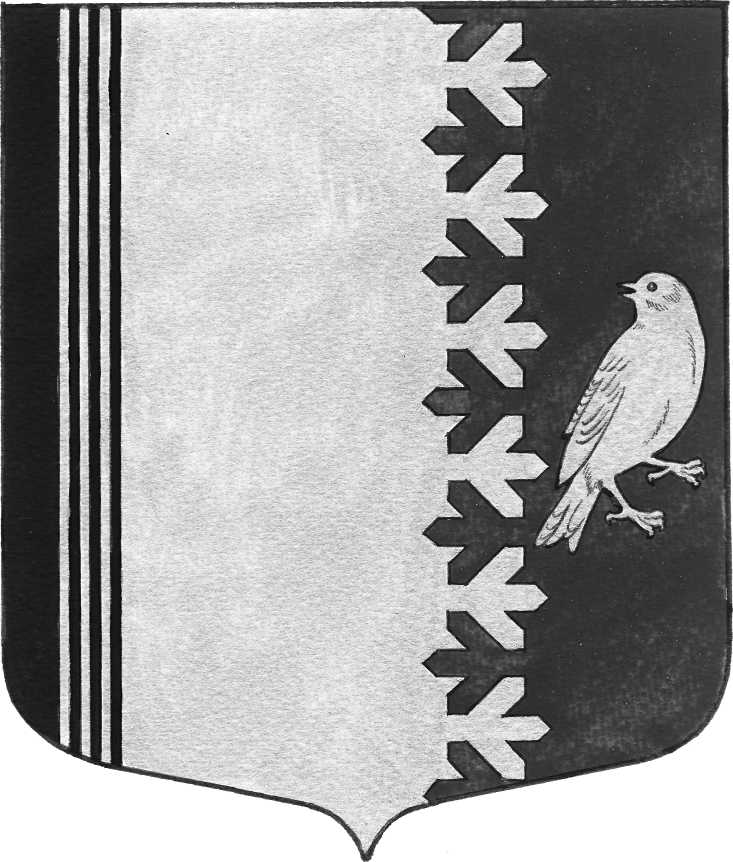   АДМИНИСТРАЦИЯ   МУНИЦИПАЛЬНОГО  ОБРАЗОВАНИЯШУМСКОЕ  СЕЛЬСКОЕ ПОСЕЛЕНИЕКИРОВСКОГО МУНИЦИПАЛЬНОГО  РАЙОНАЛЕНИНГРАДСКОЙ  ОБЛАСТИП О С Т А Н О В Л Е Н И  Еот  07 апреля  2021  года № 97«Об утверждении норматива стоимости одного квадратного метраобщей площади жилья на территории муниципальногообразования Шумское сельское поселение Кировского муниципального района Ленинградской области на II  квартал 2021 года»	В соответствии с распоряжением Правительства Ленинградской области от 11 декабря 2007 года № 536 – р  «О полномочиях при определении средней рыночной  стоимости одного квадратного метра общей площади жилья по муниципальным образованиям Ленинградской области для расчета субсидий, предоставляемых за счет средств областного бюджета Ленинградской области на строительство (приобретение) жилья»  и во исполнение распоряжения комитета по строительству Ленинградской области от 04.12.2015 года № 552 «О мерах по обеспечению осуществления полномочий комитета по строительству Ленинградской области по расчету размера субсидий и социальных выплат, предоставляемых за счет средств областного бюджета Ленинградской области в рамках реализации на территории Ленинградской области федеральных целевых программ и государственных программ Ленинградской области», руководствуясь Приказом министерства строительства и жилищно-коммунального хозяйства Российской Федерации от 26 февраля 2021 года № 94/пр «О показателях средней рыночной стоимости одного квадратного метра общей площади жилого помещения по субъектам Российской Федерации на II квартал 2021 года»:	 1. Утвердить   на  II  квартал 2021 года  норматив стоимости одного квадратного  метра общей площади жилья на территории муниципального  образования Шумское сельское поселение для расчета размеров субсидий, которым указанные субсидии  предоставляются за счет средств федерального бюджета на приобретение жилых помещений в размере  52 340   руб.Глава   администрации                                                                                             В.Л.УльяновРазослано: дело, отдел УКХ МО Кировский  район, прокуратура КМР, газета «Вестник МО Шумское сельское поселение»